M/C Meeting held at Bootle CC on Tuesday 24th June 2014 at 6.00pm:  The next meeting will be held at Parkfield Liscard CC on Tuesday 29th July 2014 at 6.00pm.DRAFT Agenda to include1	Apologies2.1	Minutes of Previous Meeting & 2.2             Action Point Items2.3	Matters arising 3	Hon Treas report4	Registration Sec's Report5	Fixt Sec's Report      6.1	Publicity & Sponsorship Chair’s Report  6.2 	Website matterslpoolcomp:play-cricket7	Cricket Chair’s Report  8	Club & Ground Chair’s Report9      	LCB / ECB Issues10     	Hon Secretary’s Report 11	A.O.B. 12	Date of Next Meetings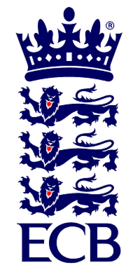 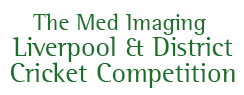 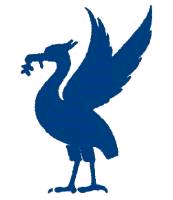 The ECB Premier League in Lancashirewww.lpoolcomp.co.ukAgenda itemRecorded MinutesWelcome to Ian McKillopI McK was warmly welcomed to the M/C. It was felt that IMcK would bring a new and very valuable skill set to this committee. It was formally agreed that there needed to be notification to the whole of the MiL&DCC of IMcK's having joined this committee. 1.    ApologiesPresent also were: Eric Hadfield (President); Chris Weston (Hon Sec); Alan Bristow (Hon Treasurer) John Rotheram (Cricket Chair) Rob Durand (1st XI and 2nd XI Fixtures Sec). There were apologies from John Williams2.MinutesSigning of Previous MeetingThe Chair EH signed the minutes of the three April and May M/C meetings as a true and accurate record of that meeting.Action Point ItemsCW took the meeting through the Action Points. Matters arising As usual these were to be taken en passant.3.Club & Ground Chair’s ReportIain McKillopIMcK thanked M/C for their welcome. He intended to start inspecting clubs as soon as possible. There was a lot of M/C information to absorb but IMcK intended to get round as many clubs as he could.C&G inspections sitrepAB advised as to the current position of the rolling inspection program. We did or had done 12 inspections a year i.e. 1/3 of the full member clubs per annum. IMcK would work his way through this list of 12 clubs first so as to provide continuity and then go on from there.P&O CC C&G inspectionThis S&D ACL club had requested a C&G inspection prior to the restoration of promotion and relegation at the end of season 2015. It was agreed that one would be carried out by AB and JR.NHL score boxThis matter had been resolved; NHL had advised their opposition, Wigan CC, of the short term difficulties with the score box during its refurbishment. M/C had noted the problem and thanked the club for its actions.4.Hon Treasurer’s ReportFigures of Account  Were givenIncome to June  2014All subscriptions had been paid. Expenditure to June  2014 All bills were paid.Budget progressExpenditure/Income seemed to be on track but had not been officially checked this month as some subscriptions were still coming in. There would be a report for M/C in July.5.    Registration Sec's ReportRegistrations 2014  sitrepThere was no report over and above that given to Cr Co 17 06 2014 Sutton V Burscough 14 06 2014There had been an exchange of emails over this. Sutton CC had admitted the offence. A formal vote was taken and it was unanimously agreed that the Sutton must be penalised and the regulations 6.1 and 6.1.1 P12 applied as written. The result was to be reversed, 25 points to Burscough, -10 points to Sutton and a fine of £50 imposed on Sutton. 6.Fixt Sec's ReportHightown updateThis matter was now closed and there were no apparent residual difficulties being reported.Skelmersdale updateThis matter was also now closed and again there were no apparent residual difficulties being reported.League 1st/2nd XIs 2014The issue of league tables and the accuracy of the points allocated therein had been discussed. There were some failures adequately to allocate bonus points and these had been corrected.  League 3rd XIs Fixtures 2014There was no report as such. There were no known issues.Cups : + 6.5.2 and 6.5.3 - Draws update from Cr Co The Cup draws were  also all posted on p-c  as far as was possibleU16 / 21s  EH led. This was a not in a good position. EH had spent a long time on this without much success. We had no results for 5 of the games played and no games played by 16 clubs i.e. for a further 8 games. The play by date was some weeks ago. EH had explicitly emailed the clubs involved and copied in M/C. Clubs could not say that they had not been warned clearly that M/C would toss coins to break log jams.Wavertree were supposed to be playing Sefton Park this evening, the heavy rain made completion here look unlikely.The next play by date was 6th/13th July which was very close by now. It was unanimously agreed that the block had to be removed and that coin tosses should take place. A coin was tossed 8 times, EH recorded the results and would post on the matter.Rep games 2014   U12/14/18/21s/all ageJW had covered the details of these in a detailed email to M/C and posted on the site.http://www.lpoolcomp.co.uk/youth_cricket.php?id=1971The All Age game for the "Lancashire Inter-Leagues-Trophy" was on 13th July almost certainly at Ormskirk.7.Cricket Chair’s ReportCr Co fifth meeting 14 05 2014 minutes.These had been produced for Cr Co.Cr Co meeting matters arising CW had abstracted the ongoing matters that M/C needed to note. These were now in the diary and were as follows:Provision of umpiresThere was an underlying M/C issue here, one of explicit support for single manned umpires. The player umpires at strikers had to be given support. It was agreed that this was already covered in the regulations under 8.2.2 P16. AB would draft a statement for the website, CW would post.TCS and premier division Live Update use ofLast Sat there had been, 3 Prems 2 Div 1 and 2 Div 2s "on air". RD had helped several clubs already. This was better but we still needed to get more Prems on air to be ECB compliant. Northern 3rd XI v Fleetwood Hesketh 3rd XI Embee Kyle Marshall   EH would check with Tony Molloy. Hard data was needed. The case seemed open and shut. Ineligible players had been used. The result needed reversing and FWH fining. TM would deal and email both clubsPlayer of the Month.This followed Cr Co. RD had produced and circulated  data. There had been replies from Cr Co. The following winners were agreedPrem Division W. HALE (Lytham),First  Division M. CRITCHLEY (Wigan) Second  Division K. NEW (Prestatyn)JW would be asked to post on this8.       Publicity & Sponsorship Chair’s ReportPaul EdwardsPE had been reported to have been interviewed on the radio in respect of Freddie Flintoff.Fines on websiteEH had the item on fines ready to go up on the website. It was confirmed that posting this had been fully agreed, It contained a "contact EH if you think these fines are wrong" invitation .9.      Website matterslpoolcomp:Gud Design Invoice paymentThis had not been paid yet as the website facility on discipline was still not yet made fit for purpose. EH had contacted Gud Design but there had been no progress. JW had said he would physically go there again to sort this out, taking EH or CW as available. This needed to happen soon, this was all dragging on.We needed to ask for a detailed breakdown of the costing of the recent big bill and ask if Gud Design really wanted our business. MB had set this up on the back of the extensive business that Bridging Finance did with Gud Design at the time - presumably at a "knock down rate" for us. The situation had changed radically and we needed to know where we stood.CW repeated that we could ask Dave Haynes to host the site if we could shift it but CW had reservation about this. The sites that DH ran we were small - Barn Dancing on Wirral etc - our site was not small.  AB also had contacts and would pursue them,play-cricketMerging player statsNothing further had been heard of the Billy Pinto statistics and it was decided not to pursue this. It was necessary to have personal membership of p-c to do this. EH reminded that John Watts at Northern knew how to do this having apparently done so for someone at Northern.10.         Hon Secretary’s ReportNCPS 2014 updateCW ran through this briefly, we needed to support LCB/ECB as best we could. This survey mattered.See http://www.lpoolcomp.co.uk/management_bulletins.php?id=1997 Premier League accreditation 2014CW ran through the process again. Removing defunct Cat 3s from p-cThis needed to be done. CW would send an email to the clubs asking them to do this.11.         LCB / ECB IssuesLCB Recreational Committee meeting 02 06 2014 Old TraffordCW ran through the salient pointsL CB MoU meeting 18 06 2014  MiddletonCW ran through the salient pointsLast Man StandsWas being reported on Twitter to get results etc out.Clubmark It had been said by LCB three of our clubs were unlikely to get their Clubmark renewed.Clubs had to have Clubmark to be in the L&DCC. These clubs had therefore received letters from CW. These had been copied to M/C. ECB meeting CW JW with John Wright 23 06 2014Old TraffordThis had been partially covered under item 10.2.   12.     A.O.B.Aigburth CC It was agreed that a posting publicising a fund raising event could be made.13.    Date of Next Meetings See Appendices 1&2The ECB Premier League in Lancashirewww.lpoolcomp.co.uk